Sprogcafé: Intro til FN World Interfaith Harmony Week Introduktion af dig selvSig dit navn og dit land. Jeg hedder_____________________Jeg kommer fra_________________Fortæl om flaget af dit land. Du kan tegne dit flag. Du kan også bruge din telefon for at vise flaget af dit land. Kan du sige mere om flaget. Hvad farver og billeder på flaget  står for? Hvad er det, dit land er mest kendt for? Hvad er det, du savner mest fra dit land?Hvilket kontinent dit land hører til? (vor de syv kontinenter er Asien, Afrika, Nordamerika, Sydamerika, Antarktis, Europa og Ocean.)  Er dit land medlem af FN eller Forenede Nationer? Hvordan kan vi leve i fred med hinanden? Del din tanke eller overbevisning. ______________Læs om FN---------------------------Forenede Nationer (forkortes FN) er en verdensorganisation, der blev dannet efter 2. verdenskrig den 24. oktober 1945 af 51 stater, bl.a. Danmark.[3] Der er i dag (januar, 2021) 193 medlemsstater i FN.[4] Organisationen har til formål at bevare den international fred og sikkerhed, samt skabe et forum for internationalt samarbejde og fremme skabelsen af venligsindet relationer nationer i mellem.[5] FN afløste Folkeforbundet (1920-1946), som var blevet etableret efter første verdenskrig ved "Del I" i Versailles-traktaten.[6]                FN's hovedkvarter i New York City.                                            Foto, Stefeno Corso 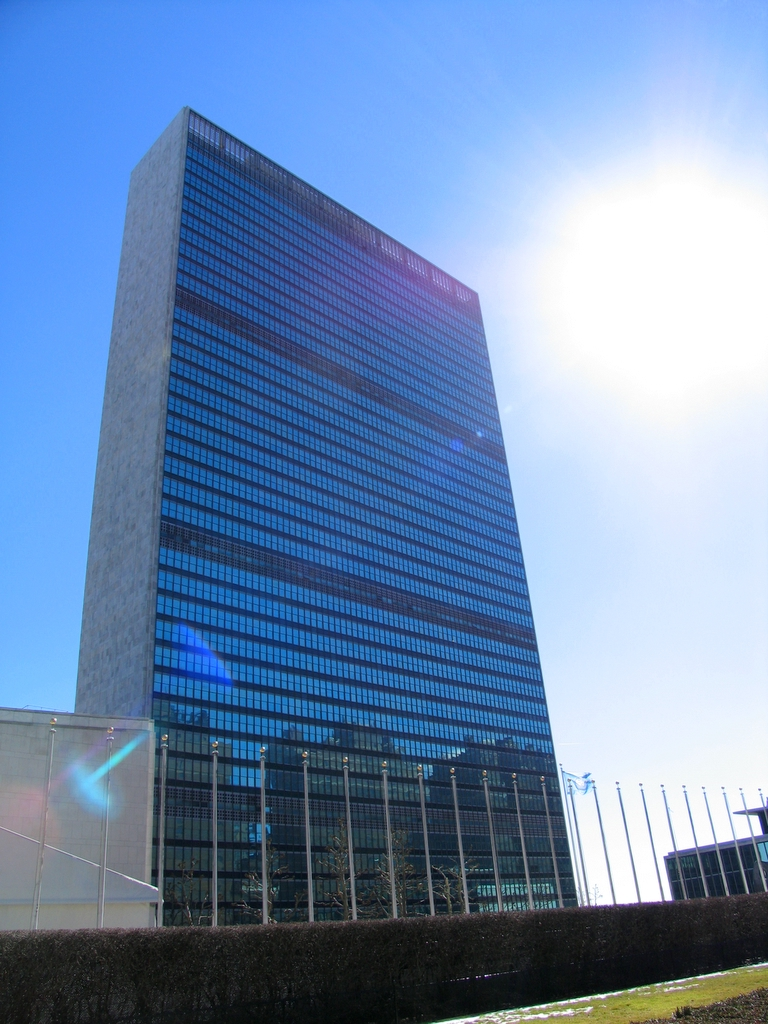 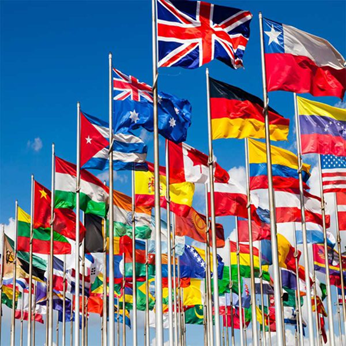 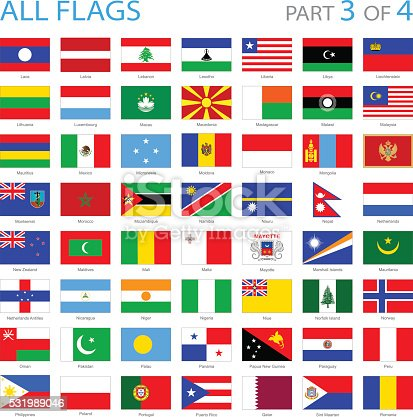 